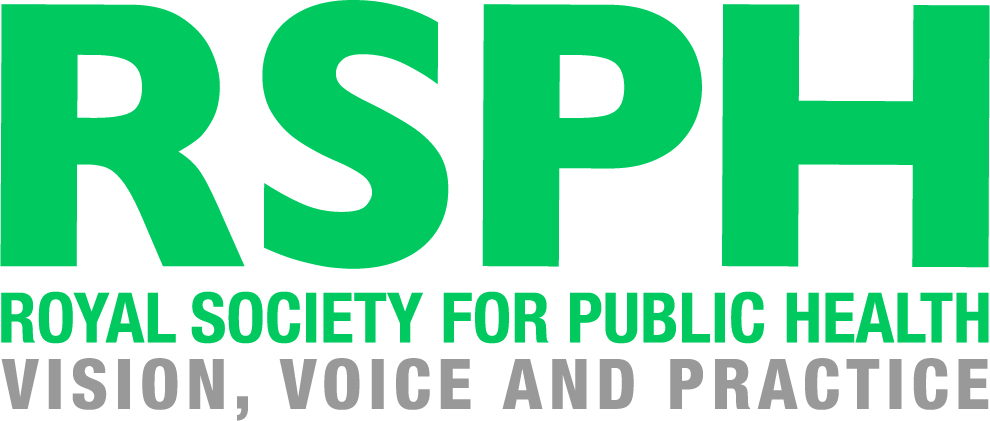 RSPH Level 2 Award for Young Health Champions(Unit 10 Understanding Emotional Wellbeing)RSPH Level 2 Award in Understanding Emotional Wellbeing Learner Workbook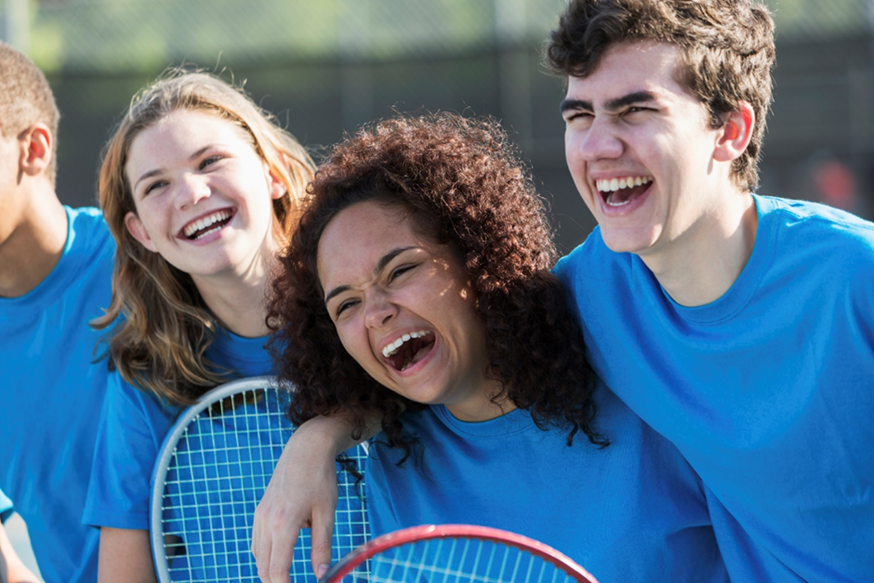 How to use this Learner Workbook RSPH has developed this Learner Workbook to enable learners to provide evidence that the assessment criteria for the RSPH Level 2 Award for Young Health Champions (Unit 10 Understanding Emotional Wellbeing) and the RSPH Level 2 Award in Understanding Emotional Wellbeing have been met. Centres must ensure that the learner signs the declaration on the next page to confirm that they have read and understood the RSPH plagiarism statement. The workbook should be signed where indicated by the Internal Assessor and Internal Verifier to confirm that the learner has met the assessment criteria and learning outcomes within this workbook. Further guidance for tutors and assessors can be obtained from the tutor guide version of this workbook.The Learner Workbook is editable meaning that text can be inputted and saved. Centres should refer to the RSPH External Verification Procedure before submitting assessed learner work for external verification. The RSPH plagiarism statement, tutor guides for the workbook and External Verification Procedures can be obtained from the Centre Area of the RSPH web-site.Learning Outcome 1: Understand the importance of emotional wellbeing and how it contributes to people’s healthState the WHO definition of Mental Health                                                        Task 1The WHO definition of mental health: http://www.who.int/features/factfiles/mental_health/en/Use the link above to find out the WHO definition of mental health. Then discuss the definition in small groups. Is this what you thought mental health is or is it different? In the boxes below write what the definition means to you, and what you think is significant about the definitionExplain the spectrum of mental ill health to emotional wellbeing Task 2In the table below, describe a) what mental ill health is, and b) what emotional wellbeing is.The links provided below may be useful in determining your answers.https://www.mentalhealth.org.uk/your-mental-health/about-mental-health/what-are-mental-health-problems https://www.nhs.uk/conditions/stress-anxiety-depression/improve-mental-wellbeing/ Evidence suggests that mental health and emotional wellbeing lie along a range or “spectrum”. This is represented by the diagram below. Experiences that we have can make us happy or distressed and place us at different positions on this spectrum. The position can vary from day to day and at different points in the day (for example an individual may be at one position on the line when going to school, and another position when leaving to go home).Differences between individuals mean we experience life quite differently from one another, and factors that affect an individual’s position on the spectrum at different points vary widely from person to person.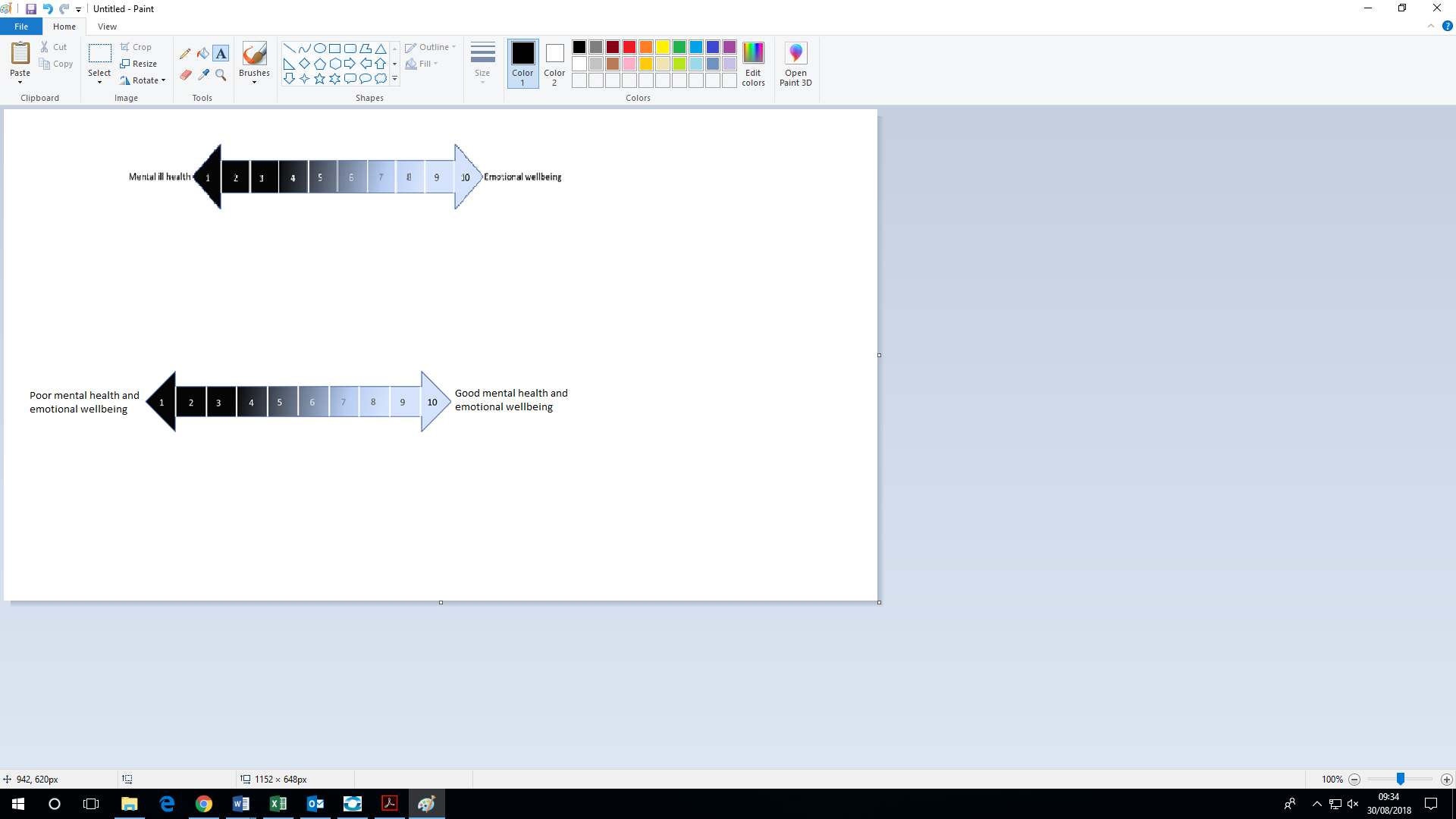 Task 3Read the three case studies below. In the diagram below each case study, mark the position where you think the individual in each of these case studies would be. Briefly explain your answer in the box below the diagram.Case study 1Julian is increasingly finding the academic demands of school difficult. He is convinced he will fail all his exams and end up in a dead-end job. He is having trouble sleeping, often lying awake for hours before falling asleep just before his alarm goes. Since puberty, he has lost interest in sport and plays PS4 all day and waits for “likes” to his Instagram posts. He shuts himself away in his bedroom to avoid talking to his Mum. 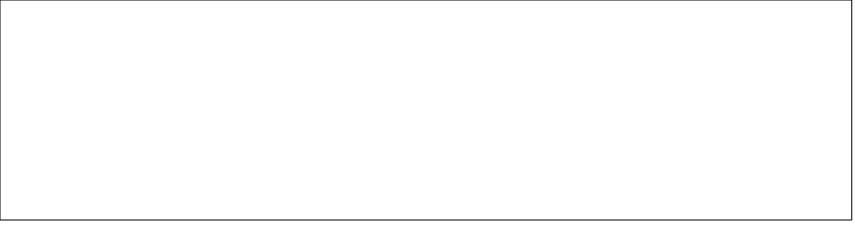 Case study 2Evie has just finished her exams which she feels went much better than expected. She is looking forward to her prom and feeling really good about herself, especially since she has been focussed on healthier eating and getting regular exercise and finding the “perfect dress”. Her parents took her out for a surprise dinner a couple of nights ago to tell her how amazing they think she is.Case study 3Allan has just been picked for the cricket team. This has long been his ambition and he’s worked hard to achieve it. The cricket team have a summer tour coming up which will mean he will be away from home for three weeks. This is the first time Allan has ever been away from home. He is both excited and very anxious about this.  1.3 ​Identify how emotional wellbeing can impact on physical, social and mental healthTask 4Read the two case studies below, about Ben and Charone and then in small groups discuss the health factors that they both highlight.  Case study A – “Ben” Ben has been finding things difficult since his grandfather John died. Ben would visit him twice a week after school and go to the local football team’s home games together. John would tell Ben old war stories and fire his imagination with stories. Now, Ben feels very sad and finds life very unfair. He has found himself getting very angry and bad tempered with his family. Last week, one of the school bullies drew chalk all over his rucksack as they were going home, and instead of letting it go, he confronted him and ended up in a full blown fight. He was humiliated in front of his year group and is now anxious about going back to school on Monday. He is not sleeping well and is avoiding the rest of his family in case they start talking about his grandfather.  Case study B - “Charone” Charone and her family have just moved. Her mother got a new job and they are now living in a bigger house and she has her own room for the first time. Now that she has her own space, she is not embarrassed to invite her friends over. This has increased Charone’s motivation to get involved in other things and she is trying swimming for the first time. She is now spending much more time with her friends but also getting on well with her family, helping out with chores and so on. She is thinking of volunteering at the local pet shop to gain work experience.  After your discussion write the physical, social and mental health factors you have identified from either case study A or case study B (please indicate which case study you have used) in the appropriate box around the outline of the figure.Case Study used: 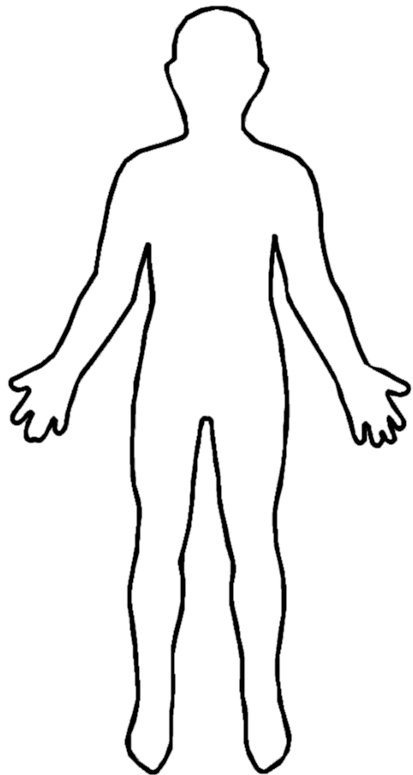 Learning Outcome 2: Understand how to develop resilience and how it can be used to manage difficulties2.1 Describe what is meant by resilienceTask 5Mind is a mental health charity which provides advice and support to anyone experiencing a mental health problem. Read the description of resilience below taken from the MIND web-site. Discuss the concept of “resilience” in groups using this definition, highlighting the key ideas and then answer the questions which follow.“Taking steps to look after your wellbeing can help you deal with pressure, and reduce the impact that stress has on your life. This is sometimes called developing emotional resilience. Resilience is not just your ability to bounce back, but also your capacity to adapt in the face of challenging circumstances, whilst maintaining a stable mental wellbeing. Resilience isn't a personality trait – it's something that we can all take steps to achieve.” Mind website. https://www.mind.org.uk/information-support/tips-for-everyday-living/stress/developing-resilience/#.WnQTuUx2s2w 2.2 Identify ways in which resilience can be developedTask 6Using the links below, identify THREE ways in which an individual can develop their resilience. http://www.imperial.ac.uk/student-space/thrive/personal-resilience/ https://www.mind.org.uk/information-support/tips-for-everyday-living/stress/developing-resilience/#.WnXbjEx2s2w 2.3 Identify ways in which resilience enables individuals to manage difficulties Think about the ways in which resilience enables individuals to manage difficulties. Use the link below and/or the links in the previous activity to research and discuss the different ways resilience helps us to cope. https://www.psychreg.org/10-characteristics-resilient-people-develop/Then, in the table below, identify three issues or difficulties in your life (see example in table) and apply one characteristic of resilience which would help you overcome it. Learning Outcome 3: Understand the factors that can have a positive and negative effect on emotional wellbeing3.1 Identify factors which can impact on emotional wellbeingTask 7 In groups, discuss the individual factors that can impact on a person’s emotional wellbeing, as well as the wider environmental factors that can affect it. Remember, the impact may be beneficial and/or harmful. Then write in the table below FIVE factors and their potential impact. 3.2 Explain how these factors may have a negative effect on emotional wellbeing3.3 Explain how these factors may have a positive effect on emotional wellbeingTask 8Using the case study of Jane below, either on your own or in small groups, identify five negative factors that appear in the case study and explain how they could affect Jane’s emotional wellbeing. Then identify five positive factors and explain what effect these may have.Jane lives with her dad but sees her mum on alternate weekends. Jane loves her dad but misses her mum and wishes they could all live together again as they used to. Although Jane doesn’t exactly enjoy school, she doesn’t view herself as academic and will sometimes struggle with lessons. She does like sport and is in both the school netball and basketball teams. She loves being part of a team and feels a sense of connection with her team mates. On days where she has practice or a match, she always feels more in control of her life and sleeps soundly. Jane’s dad has diabetes, which makes her worry quite a lot. However, he has learned a lot about nutrition and healthy diets which he puts into practice and this makes evening meals a special time for the two of them. She has recently started her periods which is causing her to take more notice of her body. She is anxious that people are looking at her now and doesn’t feel she can talk to her dad about it as he always refers to her as his “little princess”. She has started to search through social media and on-line searches to try and find answers. Everyone she sees on social media seems to be having a great time and are constantly posting pictures of themselves. They all look so much older and seem more confident than Jane feels. Jane has decided to talk to her mum about it when she stays with her next. Her mum has always been a good listener and given her time to say it in her own words. Jane’s mum is a little chaotic and often when Jane stays with her, they will stay up much later which always leaves Jane feeling tired the next day and more worried about things. Jane has come up with a routine for when she returns home to her dad to help her catch up on sleep and relax.  Alternatively, use your own experience or another family member’s to describe factors that have affected your/their emotional wellbeing, explaining both the negative and positive effects they had on you/your family member. Learning Outcome 4: Understand how to manage own emotional wellbeing4.1 Identify behaviours which can help support positive mental health and improve emotional wellbeing Task 9The table below lists the five ways to wellbeing. For each of these give an example of how you might apply them to support your own emotional wellbeing. Further information is given in the web-site below.http://neweconomics.org/2008/10/five-ways-to-wellbeing-the-postcards/?_sf_s=5+ways&_sft_latest=research Task 10Action for Happiness’ 10 keys to happier living is an alternative but similar tool for mental and emotional wellbeing as the 5-Ways to wellbeing. These are set out in the table below. Describe how you could use each of these ‘keys’ to improve / maintain your own mental and emotional wellbeing. The web-site below provides further information about the 10 keys to happier living.http://www.actionforhappiness.org/10-keys-to-happier-living/ 4.2 Identify ways to improve own emotional wellbeing and state how you will achieve thisActivity 11Based on either the “5 Ways to Wellbeing” or the “10 keys to happier living”, write up a plan to improve your own emotional wellbeing – you can provide evidence of things you are already doing to achieve this eg volunteering in local charity shop (think SMART*)*Specific, Measurable, Achievable, Relevant, Timely Internal Verifier declaration Internal Verifier I have internally verified this assessment workbook and agree with the assessment decisions. Signed: Name: Date: Learner Name				Learner Registration No. Learner Declaration: I confirm that I have read and understood the RSPH Plagiarism statement and that all of the accompanying work is my own work. I have identified any relevant sources of information that I have used in supporting my responses to this workbook and these are cited within. Learner Signature					DateInternal Assessor CommentsPlease use this space to comment on whether the submitted workbook has met the assessment criteria. Internal Assessor  Signature						Date   To me, the definition meansThis is significant becauseMental ill health Emotional wellbeingAssessment Decision and FeedbackAssessment Decision and FeedbackAssessment Decision and FeedbackAssessment Decision and FeedbackInternal AssessorInternal AssessorInternal AssessorInternal AssessorAssessment Criterion 1.1Assessment Criterion 1.1MetNot metAssessment Criterion 1.2Assessment Criterion 1.2MetNot metAssessment Criterion 1.3Assessment Criterion 1.3MetNot metComments / feedbackComments / feedbackComments / feedbackComments / feedbackLearning Outcome AchievedLearning Outcome AchievedYESNONameSignatureDateDateGive ONE example of a challenging factor (ie something which may affect an individual’s mental wellbeing) in the following contexts:Family or friends diagnosed with cancerSchool/College/University eg a close friend moves away Wider Community eg the local library with computer access that you rely on closes downUsing an example of someone you know or yourself, describe what being resilient means to you. How do you know how resilient you are? Give an example of a challenging experience in your life such as going to a new school or facing hardship or a disappointment. Describe how you coped and the characteristics you demonstrated which illustrate your level of resilience. 123Individual resilience Difficulty which could be overcomeExample: problem-solving skillsI’m always late for school and getting detentions. I could sort this out by turning my phone off an hour before I go to bed and organising my school bag in the evening so I wasn’t chaotic in the morning. Assessment Decision and FeedbackAssessment Decision and FeedbackAssessment Decision and FeedbackAssessment Decision and FeedbackInternal AssessorInternal AssessorInternal AssessorInternal AssessorAssessment Criterion 2.1Assessment Criterion 2.1MetNot metAssessment Criterion 2.2Assessment Criterion 2.2MetNot metAssessment Criterion 2.3Assessment Criterion 2.3MetNot metComments / feedbackComments / feedbackComments / feedbackComments / feedbackLearning Outcome AchievedLearning Outcome AchievedYESNONameSignatureDateDateEnvironmental and individual factors Potential impact on emotional wellbeingExample: IncomeLow income can lead to lack of choice, inability to engage in social activities and social isolation. High income can lead to a widening of opportunity, better quality of life or also bad habits such as substance or alcohol misuse.Example: TransportResponses based on: Case Study/own experience/family experience (please cross out whichever does not apply).Responses based on: Case Study/own experience/family experience (please cross out whichever does not apply).Factors (3.1)Possible negative impact (3.2)Factor (3.1)Possible positive impact (3.3)Assessment Decision and FeedbackAssessment Decision and FeedbackAssessment Decision and FeedbackAssessment Decision and FeedbackInternal AssessorInternal AssessorInternal AssessorInternal AssessorAssessment Criterion 3.1Assessment Criterion 3.1MetNot metAssessment Criterion 3.2Assessment Criterion 3.2MetNot metAssessment Criterion 3.3Assessment Criterion 3.3MetNot metComments / feedbackComments / feedbackComments / feedbackComments / feedbackLearning Outcome AchievedLearning Outcome AchievedYESNONameSignatureDateDateConnectBe activeTake noticeKeep learningGiveDo things for others (giving)Connect with people (relating)Take care of your body (exercising)Live life mindfully (awareness)Keep learning new things (trying out)Have goals to look forward to (direction)Find ways to bounce back (resilience)Look for what’s good (emotion)Be comfortable with who you are (acceptance)Be part of something bigger (meaning)What I will do differently or more of:Why I have chosen this:How will I achieve this? What resources will I need? Will I need anyone’s support?Assessment Decision and FeedbackAssessment Decision and FeedbackAssessment Decision and FeedbackAssessment Decision and FeedbackInternal AssessorInternal AssessorInternal AssessorInternal AssessorAssessment Criterion 4.1Assessment Criterion 4.1MetNot metAssessment Criterion 4.2Assessment Criterion 4.2MetNot metComments / feedbackComments / feedbackComments / feedbackComments / feedbackLearning Outcome AchievedLearning Outcome AchievedYESNONameSignatureDateDate